新 书 推 荐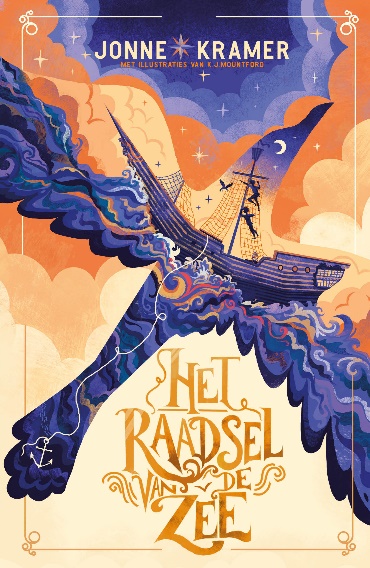 中文书名：《海洋之谜》英文书名：THE RIDDLE OF THE SEA(HET RAADSEL VAN DE ZEE)作    者：Jonne Kramer出 版 社：Billy Bones代理公司：Peters Fraser + Dunlop/ANA/Connie Xiao出版时间：2021年春季/夏季代理地区：中国大陆、台湾页    数：待定审读资料：电子样章	类    型：7-12岁少年文学内容简介：在2019年Hotze de Roosprijs提名中获荷兰最佳儿童读物奖。被De Kinderjury /儿童陪审团评选为2019年10-12岁年龄段的最佳书籍。这是一场充满暴风雨，海怪和神秘岛屿的令人兴奋的海上冒险。当渔夫拉瑟（Lasse）没能在儿子生日那天回家时，拉维安（Ravian）知道父亲一定出事了。他冒险与他最好的朋友，一只名叫马文（Marvin）的海鸥，一同出发寻找父亲，但最后却乘上了被诅咒的海盗船The Privateer。船上只有两个人：卡尔斯（Kars），在他这样的年纪却保持温柔的男孩，与拉维安（Ravian）有着特殊的联系；以及一位脾气暴躁的老海盗班克（Bank），他被海洋束缚在这条船上，作为对多年前叛变的惩罚。现在，所有登船的人都被诅咒永远不会离开，这样班克（Bank）就不会孤单。由此，拉维安（Ravian）踏上了他一生中最大的海上冒险之旅……他一直在想是否能够重返陆地，找到他的父亲，并试图克服对水的恐惧。作者简介：乔纳·克莱默（Jonne Kramer）在伦敦学习创意写作。她现在在中小学教授创意写作。 THE RIDDLE OF THE SEA (Het Raadsel Van de Zee)是她的处女作，是为回应自己对船和水的恐惧而写的。媒体评价：“关于友谊和克服恐惧的精彩故事。” ——Boekenkrant（荷兰国家图书杂志）“ [...]有趣，本书具备令人兴奋的儿童读物的所有完美成分。” ——Grietje Braaksma, NPO Radio 4 谢谢您的阅读！请将回馈信息发至：萧涵糠(Connie Xiao)安德鲁﹒纳伯格联合国际有限公司北京代表处北京市海淀区中关村大街甲59号中国人民大学文化大厦1705室, 邮编：100872电话：010-82449325传真：010-82504200Email: Connie@nurnberg.com.cn网址：www.nurnberg.com.cn微博：http://weibo.com/nurnberg豆瓣小站：http://site.douban.com/110577/微信订阅号：ANABJ2002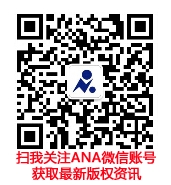 